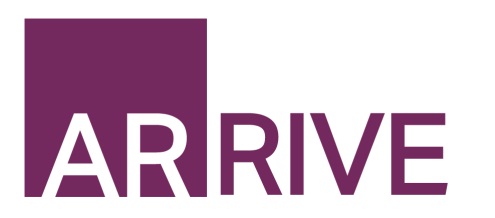 The ARRIVE Guidelines ChecklistAnimal Research: Reporting In Vivo ExperimentsCarol Kilkenny1, William J Browne2, Innes C Cuthill3, Michael Emerson4 and Douglas G Altman51The National Centre for the Replacement, Refinement and Reduction of Animals in Research, London, UK, 2School of Veterinary Science, University of Bristol, Bristol, UK, 3School of Biological Sciences, University of Bristol, Bristol, UK, 4National Heart and Lung Institute, Imperial College London, UK, 5Centre for Statistics in Medicine, University of Oxford, Oxford, UK.
The ARRIVE guidelines. Originally published in PLoS Biology, June 20101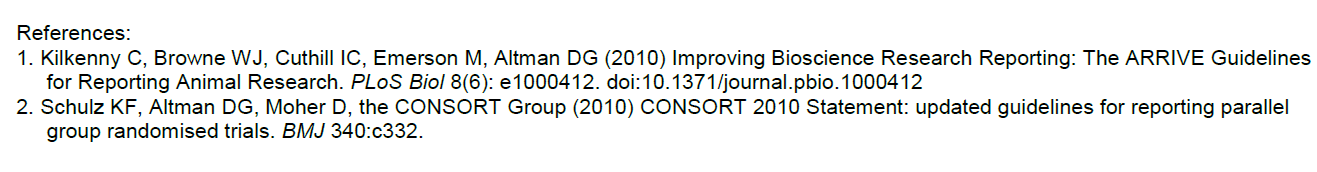 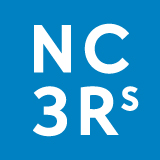 ITEMRECOMMENDATIONSection/
Paragraph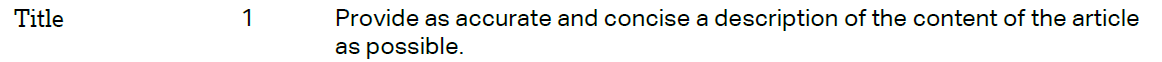 Title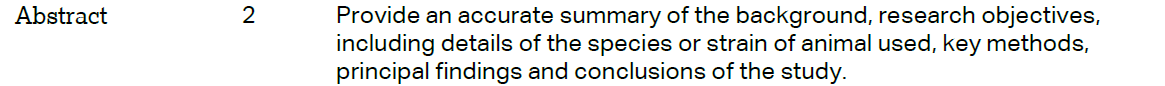 AbstractINTRODUCTIONINTRODUCTIONINTRODUCTION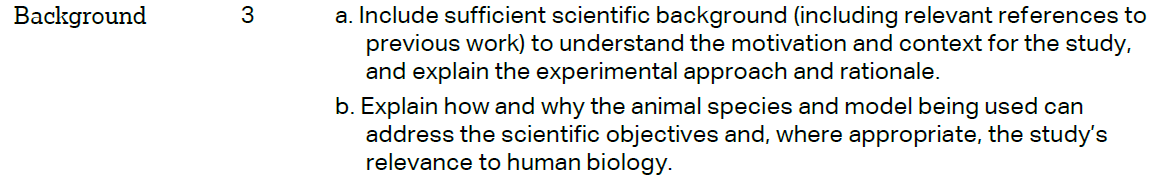 Paragraphs 1-3N/A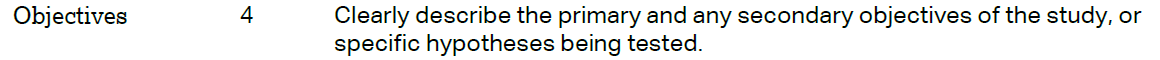 Paragraphs 4METHODSMETHODSMETHODS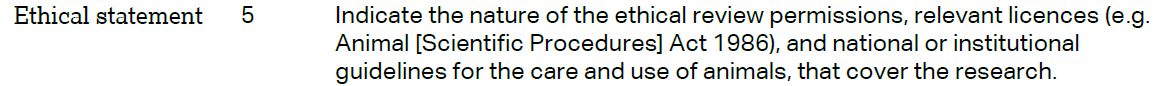 Section 2.8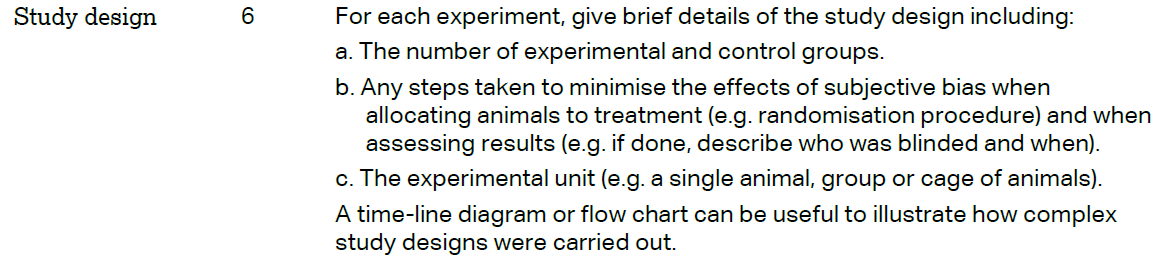 Section 2.8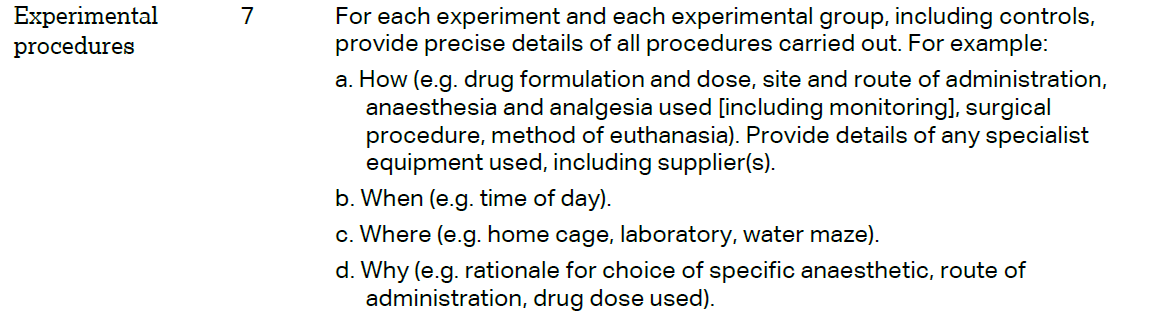 Section 2.8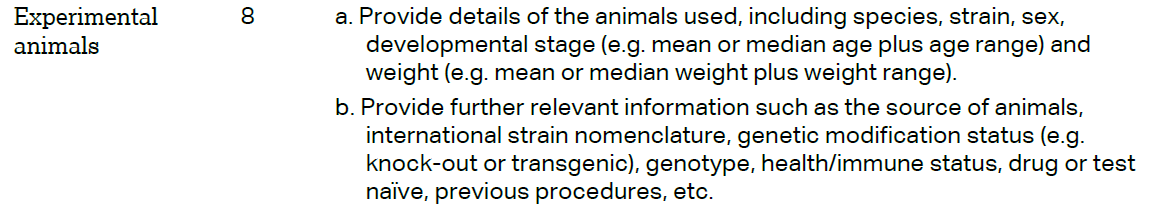 Section 2.8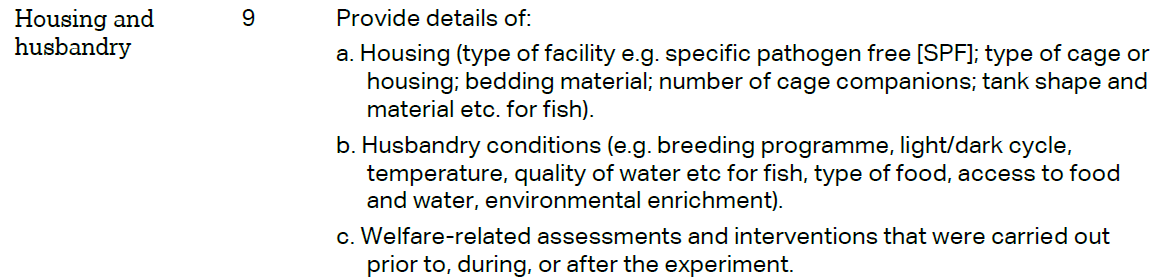 Section 2.8Section 2.8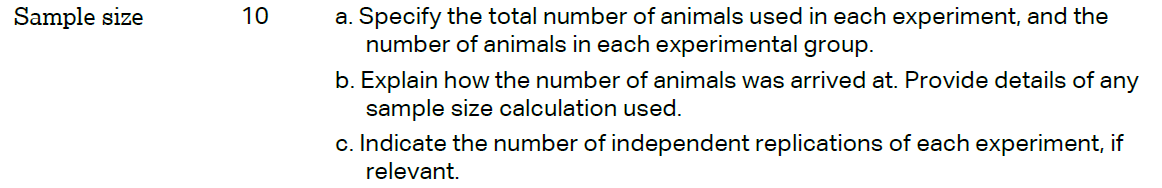 Section 2.8Section 2.8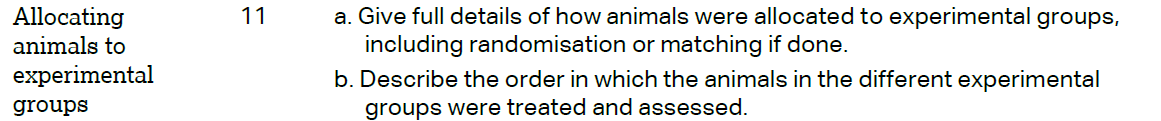 Section 2.8Section 2.8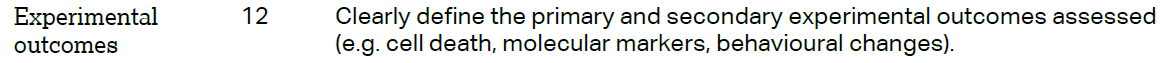 Section 2.8Section 2.8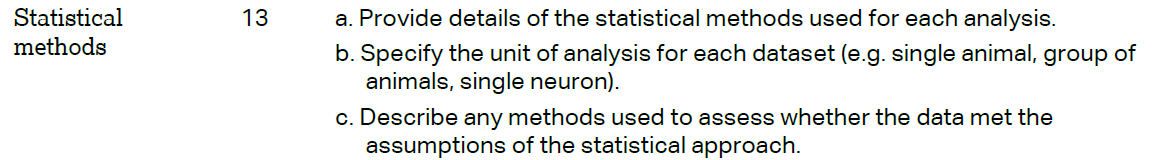 Section 2.8 and Section 2.9Section 2.8 and Section 2.9RESULTS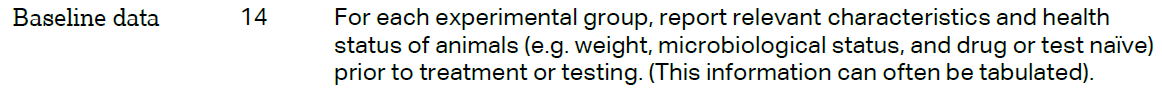 Section 2.8Section 2.8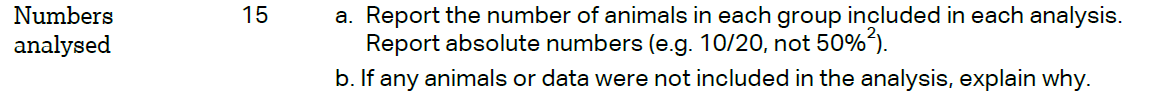 Section 2.8N/ASection 2.8N/A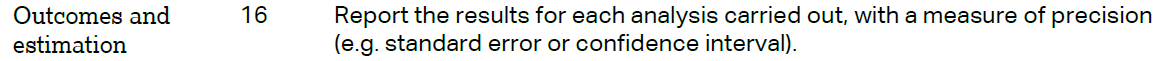 Section 2.8Section 2.8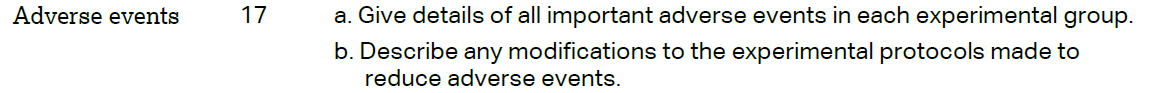 N/AN/ADISCUSSION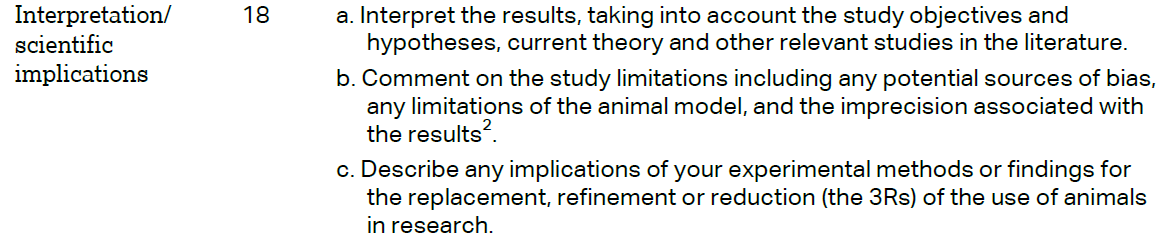 Paragraphs 1N/AN/AParagraphs 1N/AN/A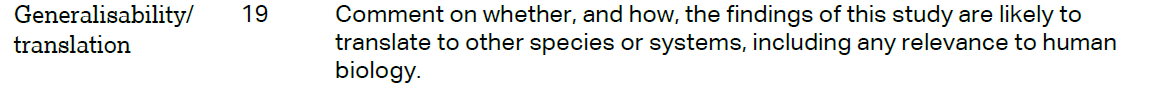 Section 3.5Section 3.5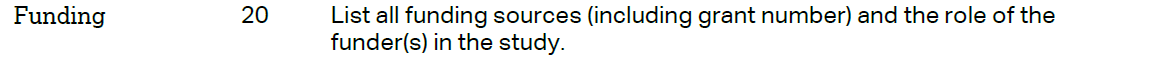 Acknowledgement